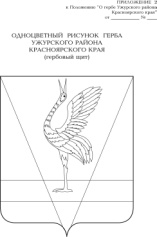 АДМИНИСТРАЦИЯ УЖУРСКОГО РАЙОНАКРАСНОЯРСКОГО КРАЯПОСТАНОВЛЕНИЕ29.05.2020   			      г. Ужур				                    №  354О внесении изменений в постановление  администрации Ужурского района от 13.09.2013 № 813 «Об утверждении Положения об оплате труда руководителя муниципального автономного учреждения в сфере физической культуры и спорта»	В соответствии с Законом Красноярского края от 05.12.2019 № 8-3414 «О краевом бюджете на 2020 год и плановый период 2021-2022 годов», решением Ужурского районного Совета депутатов от 18.09.2013 № 41-290р «Об утверждении Положения об оплате труда работников муниципальных учреждений», статьей 19 Устава Ужурского района,  ПОСТАНОВЛЯЮ:        1. Внести изменения в Положение об оплате труда руководителей и работников  учреждений в сфере физической культуры и спорта следующие изменения:      1.1. Размер окладов (должностных окладов) медицинских и фармацевтических  работников учреждений физической культуры и спорта:ПКГ «Средний медицинский и фармацевтический персонал» 1.2. Размер окладов (должностных окладов) работников, занимающих общеотраслевые должности руководителей, специалистов и служащих: ПКГ «Общеотраслевые должности служащих второго уровня»:    4. Постановление вступает в силу в день, следующий за днем официального опубликования в специальном выпуске газеты «Сибирский хлебороб».Глава района                                                                                     К.Н. ЗарецкийКвалификационные уровниДолжность Размер оклада (должностного оклада), руб.4 квалификационный уровеньФельдшер6027,0Квалификационные уровниДолжность Размер оклада (должностного оклада), руб.1 квалификационный уровеньАдминистратор; секретарь руководителя; техник-программист3783,002 квалификационный уровеньЗаведующий хозяйством   4157,00